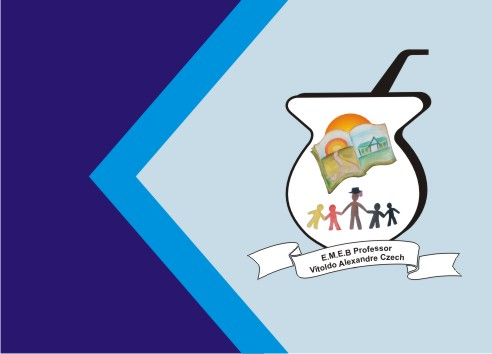 Atividade de ArtesTEXTURASVAMOS DESENHAR SOBRE A LIXA E VER QUE TEXTURA APARECE, SE TIVER GIZ DE CERA EM CASA DESENHA E PINTA NA LIXA MESMO, SE FOR COM LÁPIS DE COR TEM QUE COLOCAR UMA FOLHA SULFITE ENCIMA  DA LIXA E  FAZER O DESENHO E PINTAR NO PAPEL MESMO.OS DESENHOS PODE SER O QUE QUISEREM USEM BASTANTES CORES DIFERENTES.BOM TRABALHO!!!!!!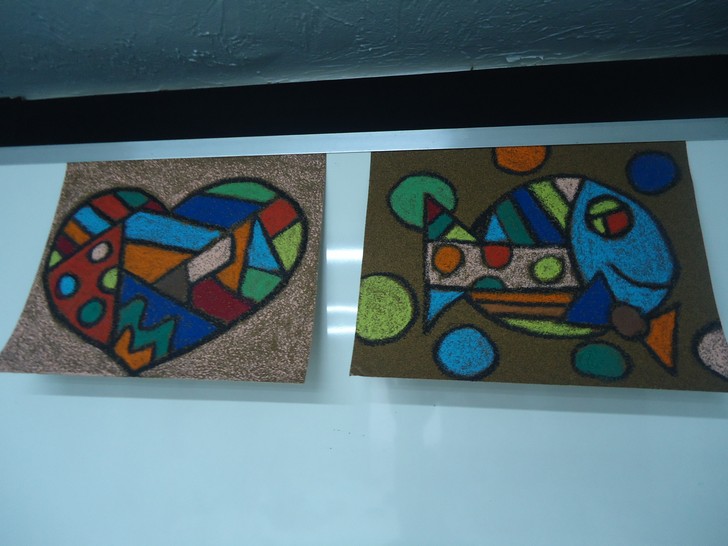 